Progetto di una Unità di Apprendimento Flipped ClassroomDATI DELL’UNITA’ DI APPRENDIMENTOTitolo: “Scuola: Materia: Classe: Tempo: Docenti: Argomento curricolare:La Sfida. Cosa ci si propone di raggiungere tramite questa UdA:Applicare autonomamente conoscenze e procedure nelle diverse situazioni problematiche di vita quotidiana.COMPETENZE CHIAVE COINVOLTE:Alfabetico funzionale (traguardo 3)Competenza matematica e competenza in scienze, tecnologie e ingegneria (traguardo 1)Competenza digitale(traguardo 1)Competenza personale, sociale e capacità di imparare ad imparare(traguardo 3)Competenza in materia di cittadinanza(traguardo 4)OBIETTIVI DI APPRENDIMENTO:OBIETTIVI RELAZIONALI/SOCIALI​all’uguaglianza.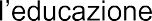 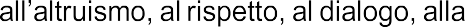 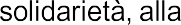 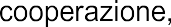 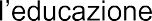 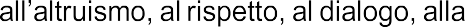 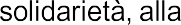 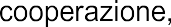 Sviluppare la consapevolezza della diversità come valore da vivere e condividere​dei pari e degli adulti.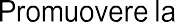 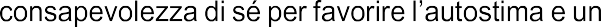 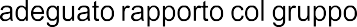 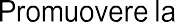 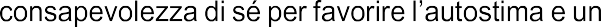 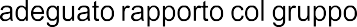 Lancio della Sfida. Quali attività si svolgono prima (e/o in apertura) della lezione e come si attiva l’interesse e la motivazione degli allievi:Si partirà con la visione di slide elaborate dal docente, con un BRAISTORMING Si spiegherà che il lavoro verrà svolto in modalità “capovolta”, un’esperienza stimolante e innovativa.Fase 1 (a scuola…………):Breve presentazione del percorso e dell’argomento.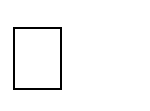 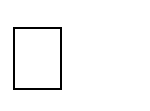 Proposta di slide e domande stimolo, ed assegnazione del lavoro a casa (visione di video, ricerca di materiali digitali e cartacei)Formazione gruppiFase 2 (a casa):Ricerca e studio dei materiali proposti dal docente (ogni gruppo in bacheca avrà i propri materiali forniti dal docente)Condurre la sfida. Quali attività si prevedono per rispondere alla sfida:Con la visione delle slide gli alunni, insieme ai docenti, verificano se le ipotesi annotate sulla lavagna , in forma di tabella, sono corrispondenti al reale contenuto della lezione.Si fornisce ad ogni gruppo i materiali da analizzare a casa e la visione dei videoA casa gli alunni visionano i materiali e preparano domande da formulare in classe.Brainstorming, chiarimenti di dubbi, risposta a domande.Costruzione di In tutto questo percorso mappe concettuali con il docente in classe, da utilizzare per continuare il lavoro al PC a casa. Gli insegnanti svolgeranno il ruolo di regista. Ascolteranno, scioglieranno dubbi e risponderanno alle domande che gli verranno sottoposte. Mostra che ogni attività assegnata ha un valore. Valuteranno l’impegno. Forniranno in compresenza dei feedback immediati sul modo di lavorare. Aiuteranno gli alunni a capire come migliorare; svilupperanno autovalutazione e autoriflessione, rafforzando la responsabilità verso il proprio apprendimento; riconosceranno tutti i risultati degli alunni in rapporto alle loro potenzialità.AutovalutazioneI lavori d i gruppo, il peer education, la didattica laboratoriale e in generale tutte le attività   a organizzare in classe e a casa, permettono agli studenti di confrontarsi tra loro. Di valorizzare la propria individualità e di sperimentare diversi ruoli all’interno di un gruppo quindi saranno in grado di AUTOVALUTARSI cioè riflettere sulla loro esperienza di apprendimento.Chiusura della sfida. Quali attività di verifica degli apprendimenti concludono l’attività didattica:(Indicare quali attività di sistematizzazione degli apprendimenti concludono l’attività e quali metodologie e strumenti di valutazione formativa e sommativa si ritiene di dover attuare per verificare e consolidare gli apprendimenti e promuovere lo sviluppo di competenze. Tipicamente ciò avviene tramite metodi di valutazione autentica. Esplicitare le tipologie di prova.)Valutazione dell’apprendimento individuale:La valutazione sarà effettuata sulla base  della presentazione in ppt che ogni alunno farà e osserverà la:Capacità di esporre in modo sintetico, con un linguaggio disciplinare specifico l’argomento trattato;Capacità di effettuare collegamenti interdisciplinari dei contenuti trattati;Valutazione della produttività del gruppo:La valutazione sarà effettuata sulla base della media del lavoro di ciascun gruppoIn che modo l’approccio proposto differisce da quello tradizionale?.Con l’approccio Flipped Classroom i ragazzi sono incuriositi dalla sfida e sono guidati nel produrre dei contenuti in modo attivo, diventando così i costruttori del proprio apprendimento.